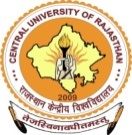 CENTRAL UNIVERSITY OF RAJASTHAN(Bandar Sindri, P.O. Kishangarh- 305817, Dist. Ajmer, Rajasthan,INDIA)FEEDBACK FROM SUPPORT STAFFNote: Your valuable opinions and suggestions are solicited for further improvement of the University system.  Against each statement a five point scale is given.  The five points are Strongly Agree (SA), Agree (A), Neutral (N), Disagree (D) and Strongly Disagree (SD).  Your responses will be kept confidential and used only for the stated purpose.Suggestions for further improvement:------------------------------------------------------------------------------------------------------------------------------------------------------------------------------------------------------------------------------------------------------------------------------------------------------------------------------------------------------------------------------------------------------------------------------------------------------------------------------------------------------------------------------------------------------------------------------------------------------------------------------------------------------------------------------------------------------------------------------------------------------------------------------------------------------------------------------------------------------------------------------------------------------------------------------------------------ Name : Designation:Section/Department:Experience (years):ParticularsSAANDSD1. The procedures followed in the University are effective.2. The work distribution is fair.3. The work load is reasonable.4. The placement of the employees is as per the job requirements.5. The training programmes organized by the University are helpful.6. The promotion policies of the University are encouraging.7. The infrastructure facilities are supporting the work environment.8. The employees are having clear understanding of their roles and responsibilities.9. The superior-subordinate relationships are fine.10. The administration respects women employees and treats them well.11. The employees have the opportunity to contribute for process development.12. The employee grievances are settled fairly.13. The University provides opportunities and support to the staff and their family members.